VZORSMERNICANARIADENIE HOME-OFFICE PODĽA COVID AUTOMATUHOME OFFICEOBSAH1 	ÚČEL											 2 	ROZSAH POUŽITIA									3 	SKRATKY4 	ZÁKLADNÉ POJMY							 			 		4.1 Zamestnávateľ 								 		4.2 Zamestnanec							 		4.3 Covid automat								 		4.4 Home-office 5 	COVID AUTOMAT6 	ZAMESTNANCI, KTORÍ  NEMÔŽU VYKONÁVAŤ HOME-OFFICE7 	PREUKAZOVANIE SA PRED VSTUPOM NA PRACOVISKO  A DO INÝCH PRIESTOROV ZAMESTNÁVATEĽA8	VÝKON  KONTROLY ZAMESTNÁVATEĽA9 	ZÁVEREČNÉ USTANOVENIA				                                            9.1 Platnosť a účinnosť		                                                                               10 	LIST REVIZIÍ a ZMIEN 11 	PRÍLOHY - vyhláška 47/2021 zo dňa 05.02.2021- COVID AUTOMAT 																	ČLÁNOK 1 ÚČELÚčelom tejto smernice je v podmienkach spoločnosti názov [·····], sídlo [·····], zapísaná v registri  [·····], v mene ktorej koná [·····] (ďalej ako „Zamestnávateľ“)  a so Zákonníkom práce č. zákona  311/2001 Z. z. (ďalej len „ZP“) v znení neskorších predpisov  - presne vymedziť a definovať pojmy ako home-office a vymedziť (určiť) v podmienkach Zamestnávateľa povinné nariadenie home- office. ČLÁNOK 2 ROZSAH POUŽITIASmernica je v celom rozsahu platná a záväzná pre všetkých zamestnancov  Zamestnávateľa. ČLÁNOK 3 SKRATKY A PRÁVNE PREDPISY- Zákonníkom práce č. zákona  311/2001 Z. z. 		-	ZP - Vyhláška č. 47/2021, zo dňa 05.02.2021 		-	Vyhláška ČLÁNOK 4 ZÁKLADNÉ POJMY4.1 Zamestnávateľ  § 7 až  10 ZP - je právnická osoba alebo fyzická osoba, ktorá zamestnáva aspoň jednu fyzickú osobu v pracovnoprávnom vzťahu, a ak to ustanovuje osobitný predpis, aj v obdobných pracovných vzťahoch. Zamestnávateľ vystupuje v pracovnoprávnych vzťahoch vo svojom mene a má zodpovednosť vyplývajúcu z týchto vzťahov.4.2 Zamestnanec  § 11 ZP je fyzická osoba, ktorá v pracovnoprávnych vzťahoch, a ak to ustanovuje osobitný predpis, aj v obdobných pracovných vzťahoch vykonáva pre zamestnávateľa závislú prácu.Spôsobilosť fyzickej osoby mať v pracovnoprávnych vzťahoch práva a povinnosti ako zamestnanec a spôsobilosť vlastnými právnymi úkonmi nadobúdať tieto práva a brať na seba tieto povinnosti vzniká, ak ďalej nie je ustanovené inak, dňom, keď fyzická osoba dovŕši 15 rokov veku; zamestnávateľ však nesmie dohodnúť ako deň nástupu do práce deň, ktorý by predchádzal dňu, keď fyzická osoba skončí povinnú školskú dochádzku.4.3 COVID AUTOMAT- je monitorovací a signalizačný systém. Poskytuje včasné varovanie pred nekontrolovaným šírením nákazy, aby mohol zdravotnícky systém podniknúť potrebné preventívne kroky a nekontrolovanému šíreniu nákazy. Regionálne môže byť situácia veľmi odlišná v rámci Slovenskej republiky, a teda aj opatrenia by mali odzrkadľovať odlišné ciele a potreby na regionálnej úrovni.4.4  Práca z domu tzv. HOME-OFFICE - práca formou „home office“ je práca vykonávaná príležitostne alebo za mimoriadnych okolností (pandémia) so súhlasom zamestnávateľa alebo po dohode s ním doma alebo na inom ako zvyčajnom mieste výkonu práce za predpokladu, že druh práce, ktorý zamestnanec vykonáva v súlade s pracovnou zmluvou a popisom pracovného miesta to umožňuje (§ 52 ods. 5 zákonníka práce). ČLÁNOK 5 COVID AUTOMATVzhľadom na prijaté epidemiologické opatrenia a platnosť Vyhlášky a COVID AUTOMATU, je zamestnávateľ povinný postupovať v zmysle vyššie uvedených predpisov. Automat má 2 stupne - regionálny a celonárodný. Epidemiologická situácia sa podľa schváleného automatu riadi na regionálnej úrovni, pokiaľ sú splnené základné celonárodné kritéria. V praxi to bude fungovať tak, že ak budú splnené celoslovenské limity, tak sa prejde na regionálny automat. COVID AUTOMAT vstupuje do platnosti  08.02.2021 v zmysle tohto covid automatu je zamestnávateľ povinný postupovať nasledovne:Ak zamestnávateľ patrí podľa výkonu svojej činnosti   v rámci okresu,  ktorý je zaradený do IV. varovania je povinný nariadiť home-office všade kde to je možné. Kontrola testov.Komentár:V súčasnosti k 08.02.2021 je CELÉ Slovensko čierne, teda je v IV. stupni varovania, treba sledovať stránky UVZ SR.Ak zamestnávateľ patrí podľa výkonu svojej činnosti   v rámci okresu,  ktorý je zaradený do III. varovania je odporúčaný  home-office. Kontrola testov.Ak zamestnávateľ patrí podľa výkonu svojej činnosti   v rámci okresu,  ktorý je zaradený do II. varovania je odporúčaný  home-office. Kontrola testov v sektore služieb.Ak zamestnávateľ patrí podľa výkonu svojej činnosti   v rámci okresu,  ktorý je zaradený do I. varovania je odporúčaný  home-office. Kontrola testov v sektore služieb.Ak zamestnávateľ patrí podľa výkonu svojej činnosti   v rámci okresu,  ktorý je zaradený do stupňa ostražitosti II.  sú sprísnené hygienické opatrenia je odporúčaný home-office.  Ak zamestnávateľ patrí podľa výkonu svojej činnosti   v rámci okresu,  ktorý je zaradený do stupňa ostražitosti I.  sú sprísnené hygienické opatrenia je odporúčaný home-office.  Ak zamestnávateľ patrí podľa výkonu svojej činnosti   v rámci okresu,  ktorý je zaradený do monitoringu  sú sprísnené hygienické opatrenia.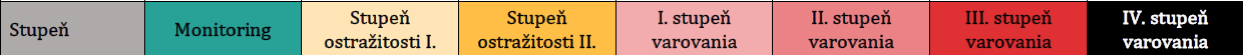 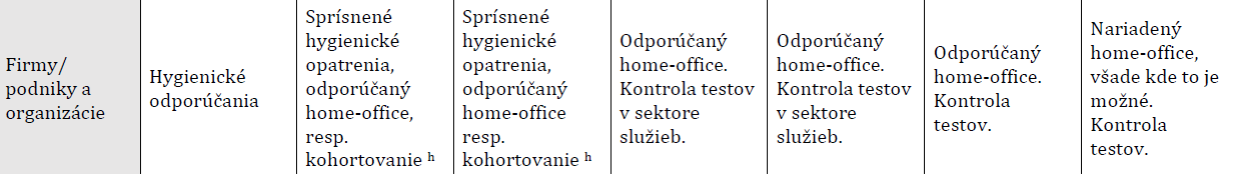 Úplné znenie COVID AUTOMATU nájdete tu:https://www.uvzsr.sk/docs/info/covid19/3_Vlastny_material_zapr_prip_1.pdfČLÁNOK 6 ZAMESTNANCI, KTORÍ NEMÔŽU VYKONÁVAŤ HOME-OFFICEŠpecifikácia zamestnávateľaXXXXXXXXXXXXXXXXXXXXXXXXXXXXXXXXXXXXXXXXXXXXXXXXXXXXXXXXXXXXXXXXXXXXXXXXXXXXXXXXXXXXXXXXXXXXXXXXXXXXXXXXXXXXXXXXXXXXXXXXXXXXXXXXXXXXXXXXXXXXXXKomentár:Každý zamestnávateľ, podnik, prevádzka, organizácia má svoje špecifiká, je potrebné zadefinovať tieto špecifiká a z nich následne vychádzať pri stanovení relevantných dôvodov, prečo zamestnanci nemôžu pracovať formou home-office.Zamestnávateľ určuje, že v prípade, ak vykonáva svoju činnosť v okrese, ktorý patrí do IV. stupňa varovania je povinný nariadiť  zamestnancom home-office všade kde to je možné. Komentár:V súčasnosti k 08.02.2021 je CELÉ Slovensko čierne, teda je v IV. stupni varovania, treba sledovať stránky UVZ SR.Zamestnávateľ určuje, že nie je možné nariadiť home –office, týmto zamestnancom,  ktorí vykonávajú tieto pracovné úlohy:Napr. pekár XXXXXXXXXXXXXXXXXXXXXXXXXXXXXXXXXXXXXXXXXXXXXXXXXXXXXXXXXXXXXXXXXXXXXXXXXXXXXXXXXXXXXXXXXXXXXXXXXXXXXXXXXXXXXXXDôvody prečo nie je možné nariadiť home-office:Napr. zamestnávateľ nedisponujú primeranými technickými prostriedkami pre správny a bezpečný výkon práce. XXXXXXXXXXXXXXXXXXXXXXXXXXXXXXXXXXXXXXXXXXXXXXXXXXXXXXXXXXXXXXXXXXXXXXXXXXXXXXXXXXXXXXXXXXXXXXXXXXXXXXXXXXXXXXX
Komentár:Dôležité je aby zamestnávateľ, určil dôvody, prečo je nevyhnutné aby bol zamestnanec prítomný na pracovisku. Či môže pracovať z domu aspoň z časti. Tieto dôvody, musí zamestnávateľ vedieť  pred prípadnou kontrolou aj preukázať. Zamestnávateľ pre týchto zamestnancov zabezpečil:Napr.1 zamestnanec v kancelárií,  dezinfekcia ........................XXXXXXXXXXXXXXXXXXXXXXXXXXXXXXXXXXXXXXXXXXXXXXXXXXXXXXXXXXXXXXXXXXXXXXXXXXXXXXXXXXXXXXXXXXXXXXXXXXXXXXXXXXXXXXXČLÁNOK 7  PREUKAZOVANIE SA PRED VSTUPOM NA PRACOVISKO  A DO INÝCH PRIESTOROV ZAMESTNÁVATEĽAPodľa § 2 ods. 1  až 4 Vyhlášky je zamestnávateľ oprávnený požadovať od zamestnanca vstupujúceho na pracovisko alebo do iných priestorov zamestnávateľa  predloženie jedného z dokladov:potvrdenia o negatívnom výsledku RT-PCR testu na ochorenie COVID-19, potvrdenia o negatívnom výsledku antigénového testu na ochorenie COVID-19,príslušného dokladu, ktorý preukazuje niektorú zo skutočností podľa § 2 ods. 5 vyhlášky. Do predloženého dokladu je zamestnávateľ oprávnený nahliadnuť, a to za účelom overenia, že sa na zamestnanca nevzťahuje zákaz vstupu podľa Vyhlášky. Ak zamestnanec nepredloží jeden z vyššie menovaných dokumentov, tak nespĺňa požiadavky bezpečnosti a ochrany zdravia pri práci § 5 zákona č. 124/2006 Z. z. o bezpečnosti a ochrane zdravia pri práci a o zmene a doplnení niektorých zákonov v znení neskorších predpisov, a zamestnávateľ mu odoprie vstup na pracovisko alebo do iných priestorov zamestnávateľa. Čím sa má zamestnanec preukázaťNegatívnym testomNegatívny test, a to ako PCR, tak aj AG test, nesmie byť starší viac ako :7 dní v prípade, že ide o zamestnávateľa v rámci okresu, ktorý je zaradený do III. alebo  IV. stupňa varovania (v období od 10. februára do 19. marca 2021)14 dní v prípade, že ide o zamestnávateľa v rámci okresu, ktorý je zaradený do II. stupňa varovania (v období od 15. februára  do 19. marca 2021)21 dní v prípade, že ide o zamestnávateľa v rámci okresu, ktorý je zaradený do I. stupňa varovania (v období od 15. februára  do 19. marca 2021)Potvrdením od lekáraAk má zamestnanec niektorú z výnimiek § 2 ods. 5 písm. a), b), e) až j) Vyhlášky, tak namiesto testu je povinný predložiť doklad vystavený jeho poskytovateľom zdravotnej starostlivosti, ktorý poskytuje zdravotnú starostlivosť v špecializačnom odbore všeobecné lekárstvo, a s ktorým má zamestnanec uzatvorenú dohodu o poskytovaní zdravotnej starostlivosti; v prípade dieťaťa poskytovateľom zdravotnej starostlivosti, ktorý poskytuje zdravotnú starostlivosť v špecializačnom odbore pediatria. Takáto výnimka platí v týchto prípadoch:ide o osobu, ktorá prekonala ochorenie COVID-19 a má o jeho prekonaní doklad nie starší ako tri mesiace, ide o osobu, ktorá sa preukáže, že jej bolo diagnostikované ochorenie COVID-19 v období nie dávnejšom ako 3 mesiace od okamihu vstupu, ide o osobu, ktorej zdravotný stav alebo zdravotná kontraindikácia neumožňuje vykonanie testu na ochorenie COVID-19, ide o osobu, ktorej bolo diagnostikované stredne ťažké alebo ťažké mentálne postihnutie, ide o osobu dispenzarizovanú so závažnou poruchou autistického spektra, ide o osobu dispenzarizovanú pre ťažký, vrodený alebo získaný imunodeficit, ide o onkologických pacientov po chemoterapii alebo transplantácii, ktorí majú leukopéniu alebo osoby s onkologickou liečbou alebo inou liečbou ovplyvňujúcou imunitný systém (napr. biologickou liečbou) z dôvodu rizika z omeškania pravidelného podania liečby, rádioterapie alebo inej plánovanej liečby napr. onkológom, hematológom alebo rádiológom plánovanej liečby, ide o osobu, ktorá bola v období predchádzajúcich 18tich dní aspoň 10 dní v izolácií v domácom prostredí alebo karanténnom ubytovacom zariadení alebo bola uznaná za dočasne práceneschopnú z dôvodu karantény svojím všeobecným lekárom pre dospelých alebo všeobecným lekárom pre deti a dorast a nemusela sa podrobiť testu na ochorenie COVID-19.Čestným vyhlásenímAk zamestnanec nemá test ani doklad vystavený poskytovateľom zdravotnej starostlivosti, tak, môže predložiť  čestné vyhlásenie, ale len v prípadoch § 2 ods. 5 písm. e) až i) Vyhlášky:ide o osobu, ktorej zdravotný stav alebo zdravotná kontraindikácia neumožňuje vykonanie testu na ochorenie COVID-19,ide o osobu, ktorej bolo diagnostikované stredne ťažké alebo ťažké mentálne postihnutie, ide o osobu dispenzarizovanú so závažnou poruchou autistického spektra, ide o osobu dispenzarizovanú pre ťažký, vrodený alebo získaný imunodeficit, ide o onkologických pacientov po chemoterapii alebo transplantácii, ktorí majú leukopéniu alebo osoby s onkologickou liečbou alebo inou liečbou ovplyvňujúcou imunitný systém (napr. biologickou liečbou) z dôvodu rizika z omeškania pravidelného podania liečby, rádioterapie alebo inej plánovanej liečby napr. onkológom, hematológom alebo rádiológom plánovanej liečby, V čestnom vyhlásení musí byť uvedené, že osoba, ktorá predkladá čestné vyhlásenie si je vedomá právnych následkov, ak by sa čestné vyhlásenie ukázalo ako nepravdivé.Potvrdením o očkovaníZa účelom umožnenia vstupu na pracovisko môže zamestnanec predložiť na nahliadnutie doklad o očkovaní druhou dávkou vakcíny, ak od tohto očkovania uplynulo aspoň 14 dní.ČLÁNOK 8 VÝKON  KONTROLY ZAMESTNÁVATEĽAZamestnávateľ za účelom overenia, či zamestnanec spĺňa požiadavky v zmysle Vyhlášky pre vstup na pracoviská alebo do priestorov zamestnávateľa, je  oprávnený požadovať od zamestnanca vstupujúceho na pracovisko alebo do iných priestorov zamestnávateľa niektorý z dokladov uvedený v článku 7 preukazovanie sa pred vstupom na pracovisko a do iných priestorov zamestnávateľa. Zamestnávateľ si nerobí kópie dokladov. Zamestnávateľ poveril na vykonávanie kontroly osobu/y:Meno a priezvisko:  ...........................................................................................................................................Pracovné zaradenie: .........................................................................................................................................Meno a priezvisko:  ...........................................................................................................................................Pracovné zaradenie: .........................................................................................................................................V prípade, keď zamestnávateľ zakáže zamestnancovi vstup na pracovisko alebo do iných priestorov zamestnávateľa podľa § 2 ods. 1 až 4 vyhlášky, pričom zamestnanec nevie preukázať, že spĺňa niektorú z výnimiek podľa § 2 ods. 5 vyhlášky, je toto odopretie vstupu považované za odopretie vstupu z dôvodu, že zamestnanec nespĺňa požiadavky bezpečnosti a ochrany zdravia pri práci (§ 5 zákona č. 124/2006 Z. z. o bezpečnosti a ochrane zdravia pri práci a o zmene a doplnení niektorých zákonov v znení neskorších predpisov). ČLÁNOK 9 ZÁVEREČNÉ USTANOVENIA9.1 Platnosť a účinnosťPlatnosť a účinnosť tohto dokumentu je daná dňom jeho schválenia na titulnej strane.ČLÁNOK 10LIST REVÍZIÍ A ZMIENOboznámenie zamestnancov s touto smernicou.Zamestnanec svojim podpisom potvrdzuje, že bol oboznámený so smernicou HOME OFFICE.  Táto smernica je v súlade so ZP a inými legislatívnymi predpismi.ČLÁNOK 11PRÍLOHYhttps://www.uvzsr.sk/docs/info/covid19/3_Vlastny_material_zapr_prip_1.pdfhttps://www.uvzsr.sk/docs/info/ut/ciastka_19_2021.pdfVypracoval:Preveril:Schválil:Dátum: Dátum: Dátum:Podpis:Podpis:Podpis:Označenie zmeny/revízie :Predmet zmeny / nového vydania :Predmet zmeny / nového vydania :Predmet zmeny / nového vydania :Predmet zmeny / nového vydania :Rozsah zmeny :Revíziu/zmenu vykonal :Preskúmal :Schválil :Dátumschválenia :Por. čísloMeno a priezvisko Podpis 